Annex 10. Item 5.1. – Chapter 3.4.1. Bovine anaplasmosis2	MEETING OF THE WOAH BIOLOGICAL STANDARDS COMMISSION3	Paris, 4–8 September 202345	SEC T I O N  3. 4. 6	BO V I NA E7	C H A P T E R 3 . 4 . 1 .8	B OV I N E A N AP L A S M OS IS9	SUMMARYDefinition of the disease: Bovine anaplasmosis results from infection with Anaplasma marginale. A secondspecies, A. centrale, has long been recognised and usually causes benign infections. Anaplasma marginaleis responsible for almost all outbreaks of clinical disease. Anaplasma phagocytophilum and A. bovis, whichinfect cattle, have been recently are also included within the genus but they are not reported to. Anaplasmaphagocytophilum can cause clinical self-limiting disease in cattle. There are no reports of disease associatedwith A. bovis infection. The organism is classified in the genus Anaplasma belonging to the familyAnaplasmataceae of the order Rickettsiales.Description of the disease: Anaemia, jaundice in acute, severe cases and sudden unexpected death arecharacteristic signs of bovine anaplasmosis. Other signs include rapid loss of milk production and weight,but the clinical disease can only be confirmed by identifying the organism. Once infected, cattle may remaincarriers for life, and identification of these animals depends on the detection of specific antibodies usingserological tests, or of rickettsial DNA using molecular amplification techniques. The disease is typicallytransmitted by tick vectors, but mechanical transmission by biting insects or by needle can occur.Detection Identification of the agent: Microscopic examination of blood or organ smears stained withGiemsa stain is the most common method of identifying Anaplasma in clinically affected animals. In thesesmears, A. marginale organisms appear as dense, rounded, intraerythrocytic bodies approximately 0.3–1.0 µm in diameter situated on or near the margin of the erythrocyte. Anaplasma centrale is similar inappearance, but most of the organisms are situated toward the centre of the erythrocyte. It can be difficultto differentiate A. marginale from A. centrale in a stained smear, particularly with low levels of rickettsaemia.Commercial stains that give very rapid staining of Anaplasma spp. are available in some countries.Anaplasma phagocytophilum can only be observed in infected granulocytes, mainly neutrophils and A. boviscan only be observed in infected monocytes infecting granulocytes, mainly neutrophils.It is important that smears be well prepared and free from foreign matter. Smears from live cattle shouldpreferably be prepared from blood drawn from the jugular vein or another large vessel. For post-mortemdiagnosis, smears should be prepared from internal organs (including liver, kidney, heart and lungs) andfrom blood retained in peripheral vessels. The latter are particularly desirable useful if post-mortemdecomposition is advanced.Serological tests: A competitive enzyme-linked immunosorbent assay (C-ELISA) has been demonstratedto have good sensitivity in detecting carrier animals. Card agglutination is the next most frequently usedassay. The complement fixation test (CFT) is no longer considered a reliable test for disease certification ofindividual animals due to variable sensitivity. Cross reactivity between Anaplasma spp. can complicateinterpretation of serological tests. In general, the C-ELISA has the best specificity, with cross-reactivitydescribed between A. marginale, A. centrale, A. phagocytophilum and Ehrlichia spp. Alternatively, anindirect ELISA using the CFT with modifications (I-ELISA) is a reliable test used in many laboratories andcan be prepared in-house for routine diagnosis of anaplasmosis. Finally, a displacement double-antigensandwich ELISA has been developed to differentiate between A. marginale and A. centrale antibodies.Nucleic-acid-based tests have been used are often used in diagnostic laboratories and experimentally,and are capable of detecting the presence of low-level infection in carrier cattle and tick vectors. A nestedconventional polymerase chain reaction (PCR) reaction is necessary has been used to identify low-levelcarriers using conventional polymerase chain reaction (PCR), and although nonspecific amplification canoccur. Recently, Real-time PCR assays with have analytical sensitivity equivalent to nested conventionalPCR have been described and are preferable in a diagnostic setting to reduce the risk of ampliconcontamination.Requirements for vaccines: Live vaccines are used in several countries to protect cattle againstA. marginale infection bovine anaplasmosis. A vaccine consisting of live A. centrale is most widely used andgives partial protection against challenge with virulent A. marginale. Vaccination with A. centrale leads toinfection and long-term persistence in many cattle. Vaccinated cattle are typically protected from diseasecaused by A. marginale, but not infection.Anaplasma centrale vaccine is provided in chilled or frozen forms. Quality control is very important as otherblood-borne agents that may be present in donor cattle can contaminate vaccines and be disseminatedbroadly. For this reason, frozen vaccine is recommended as it allows thorough post-production quality control,which limits the risk of contamination with other pathogens.Anaplasma centrale vaccine is not entirely safe. A practical recommendation is to restrict its use, as far aspossible, to calves, as nonspecific immunity will minimise the risk of some vaccine reactions that may requiretreatment with tetracycline or imidocarb. Partial immunity develops in 6–8 weeks and lasts for several yearsafter a single vaccination. In countries where A. centrale is exotic, it cannot be used as a vaccine against A.marginale.67	A. INTRODUCTIONOutbreaks of bovine anaplasmosis are due to infection with Anaplasma marginale. Anaplasma centrale is capable ofproducing can produce a moderate degree of anaemia, but clinical outbreaks in the field are extremely rare. New speciesof Anaplasma, Other members of the family Anaplasmataceae that infect cattle include A. phagocytophilum and A. bovis(Dumler et al., 2001), with a primary reservoir. Anaplasma phagocytophilum has a broad host range and causes thediseases human granulocytic anaplasmosis (HGE), equine granulocytic anaplasmosis (EGA), and canine granulocyticanaplasmosis (CGA), in humans, horses, and dogs, respectively (Matei et al., 2019). In northern Europe in rodents, A.phagocytophilum causes tick-borne fever, primarily affecting lambs. In cattle, A. phagocytophilum infections have beenreported to infect cattle, but do not cause from many geographical regions, however the association with disease is lesscommonly reported. Naturally occurring clinical disease as reported in Germany was characterised by fever (39.5–41.7°C), sudden reduction in milk production, lower limb oedema, and stiffness with leukopenia, erythropenia, neutropenia,lymphocytopenia and monocytopenia. The affected animals recovered without antibiotic treatment (Dreher et al., 2005;Hofmann-Lehmann et al., 2004 Silaghi et al., 2018).The most marked clinical signs of bovine anaplasmosis are anaemia and jaundice, the latter occurring in acute severe,cases or late in the disease. Haemoglobinaemia and haemoglobinuria are not present, and this may assist in the differentialdiagnosis of bovine anaplasmosis from babesiosis, which is often endemic in the same regions. The disease can only beconfirmed, however, by identification of the organism in erythrocytes from the affected animal. Caution must be exercisedif using nucleic acid techniques alone to diagnose A. marginale in anaemic cattle. Persistent, low-level infection can bedetected by these techniques and may lead to a misdiagnosis of bovine anaplasmosis. Visualisation of A. marginale bodiesin erythrocytes is therefore required for confirmation.Anaplasma marginale occurs in most tropical and subtropical countries and is widely distributed in some more temperateregions. Anaplasma centrale was first described from South Africa. The organism has since been imported by othercountries – including Australia and some countries in South America, South-East Asia and the Middle East – for use as avaccine against A. marginale.Anaplasma species were, though originally regarded described as protozoan parasites, but further research showed theyhad no significant attributes to justify this description. Since the last major accepted revision of the are obligate intracellularGram-negative bacteria. Based on taxonomy established in 2001 (Dumler et al., 2001), the Family Anaplasmataceae(Order Rickettsiales) is now composed of four five genera, Anaplasma, Ehrlichia, Neorickettsia, and Wolbachia. The genusand Aegyptianella is retained within the Family Anaplasmataceae as genus incertae sedis. The revised genus. The genusAnaplasma now contains Anaplasma marginale as the type species, A. phagocytophilum the agent of human granulocyticehrlichiosis (formerly Ehrlichia phagocytophila and E. equi), A. platys, and A. bovis (formerly E. bovis). Haemobartonellaand Eperythrozoon are now considered most closely related to the mycoplasmas.Anaplasma species are transmitted either mechanically or biologically by arthropod vectors. Reviews based on carefulstudy Detection of reported transmission experiments list up pathogen DNA within a tick is insufficient to 19 different ticksas capable of determine the ability of a particular tick species to transmit a pathogen. Studies demonstrating transmissionof the pathogen are critical in determining the potential role of a particular tick species in pathogen transmission transmittingA. marginale (Kocan et al., 2004). These are: Argas persicus, Ornithodoros lahorensis,. Many studies have demonstratedthe	transmission	ability	of	Dermcentor	albipictus,	D. andersoni,	D. hunteri,	D. occidentalis,	D. variabilis,Hyalomma excavatum, H. rufipes, Ixodes ricinus, I. scapularis, and D. albipictus. Additionally, transmission by multipleRhipicephalus species is well recognised including R. annulatus (formerly Boophilus annulatus), R. bursa, R. calcaratus,R. decoloratus, R. evertsi, R. microplus, R. sanguineus and R. simus. However, the classification of several ticks in thesereports has been questioned. and R. sanguineous. Other species of Rhipicephalus also likely serve as biological vectorsof A. marginale. Anaplasma marginale DNA has been widely reported in Hyalomma species, and transmission has beendemonstrated with H. excavatum. It is likely that multiple Hyalomma species also serve as vectors of A. marginale (Shkapet al., 2009).Intrastadial or transstadial transmission is the usual mode can occur, even in the one-host, Rhipicephalus species. Maleticks may be particularly important as vectors, as they can become persistently infected and serve as a reservoir are mostlikely to move between cattle searching for infection female ticks. Experimental demonstration of vector competence doesnot necessarily imply a role in transmission in the field. However, Rhipicephalus species are clearly important vectors ofanaplasmosis in countries such as Australia and countries in, many regions of Africa, and Latin America, and some speciesof. Dermacentor spp. are efficient vectors in the United States of America (USA).Various other biting arthropods have been implicated as mechanical vectors, particularly in the USA. Experimentaltransmission has been demonstrated with a number of species of Tabanus (horseflies), and with mosquitoes of the genusPsorophora (Kocan et al., 2004). The importance of biting insects in the natural transmission of anaplasmosis appears tovary greatly from region to region. Anaplasma marginale also can be readily transmitted during vaccination against otherdiseases unless a fresh or sterilised needle is used for injecting each animal. Similar transmission by means of unsterilisedsurgical instruments has been described (Reinbold et al., 2010a).The main only known biological vectors of A. centrale appear to be multihost ticks is R. simus, endemic in Africa, includingR. simus. The. Though multiple transmission studies have been done, there is no evidence that the common cattle tick(R. microplus) has not been shown to be can serve as a vector for A. centrale. This is of relevance relevant whereA. centrale is used as a vaccine in R. microplus-infested regions.Anaplasma marginale infection has not been reported in humans. Thus, There is no minimal risk of field or laboratorytransmission to workers and from laboratories working with A. marginale may operate at the lowest biosafety level,equivalent to BSL1. Nevertheless the agent should be handled with appropriate biosafety and containment procedures asdetermined by biorisk analysis (see Chapter 1.1.4 Biosafety and biosecurity: Standard for managing biological risk in theveterinary laboratory and animal facilities).133	B. DIAGNOSTIC TECHNIQUESTable 1. Test methods available for the diagnosis of bovine anaplasmosis and their purposeKey: +++ = recommended for this purpose; ++ recommended but has limitations;136	+ = suitable in very limited circumstances; – = not appropriate for this purpose.Agent id. = agent identification; CAT = card agglutination test; CFT = complement fixation test;C-ELISA = competitive enzyme-linked immunosorbent assay; ddasELISA = displacement double-antigen, sandwich ELISA;IFAT = indirect fluorescent antibody test; PCR = polymerase chain reaction.(a)A combination of agent identification methods applied on the same clinical sample is recommended.(b)These tests do not distinguish infected from vaccinated animals.1.	Detection of the agent1.1.	Microscopic examinationSamples from live cattle should include thin blood smears and blood collected into an anticoagulant. Air-dried thinblood smears can be kept satisfactorily at room temperature for at least 1 week. The blood sample in anticoagulantshould be held and transferred at 4°C, unless it can reach the laboratory within a few hours. This sample is useful forpreparing fresh smears if those submitted are not satisfactory. In addition, a low packed cell volume and/or erythrocytecount can help to substantiate the involvement of A. marginale when only small numbers of the parasites are detectedin smears, for example particularly during the recovery stage of the disease.In contrast to Babesia bovis, A. marginale-does infected erythrocytes do not accumulate in capillaries, so blood drawnfrom the jugular or other large vessel is satisfactory. Anaplasma marginale replicate in the erythrocytes to form smallmembrane-bound colonies, also termed inclusion bodies or initial bodies. Because of the rather indistinctivemorphology of Anaplasma These initial bodies can be visualised on a blood smear, but are small and easily confusedwith debris or stain precipitate (see Figure 1). Thus it is essential that smears are well prepared and , includingensuring slides are free from foreign matter, as specks of debris can confuse diagnosis and stain is recently filtered(Watman #1 filter paper). Thick blood films as are used sometimes for the diagnosis of babesiosis are not appropriatefor the diagnosis of anaplasmosis, as Anaplasma A. marginale are difficult to identify once they become dissociatedfrom erythrocytes.159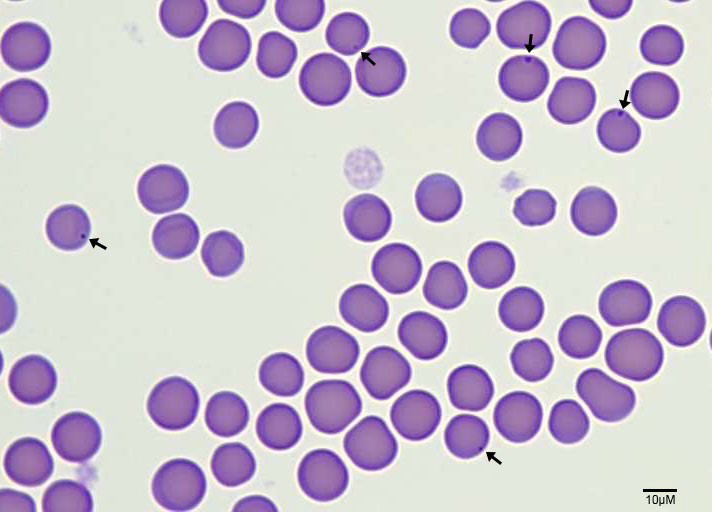 Figure. 1. Anaplasma marginale initial bodies. A Diff-Quick stained blood smear from a bovine experimentally infectedwith A. marginale. Arrows point to the A. marginale initial bodies. Photo from S. Noh.Samples from dead animals should include air-dried thin smears from the liver, kidney, heart and lungs and from aperipheral blood vessel. The latter is particularly recommended should there be a significant delay before post-mortem examination because, under these circumstances, bacterial contamination of organ smears often makesidentification of Anaplasma A. marginale equivocal. Brain smears, which are useful for the diagnosis of some formsof babesiosis, are of no direct value for diagnosing anaplasmosis, but should be included for differential diagnosiswhere appropriate.Blood from organs, rather than organ tissues per se, is required for smear preparation, as the aim is to be able toexamine microscopically intact erythrocytes for the presence of Anaplasma A. marginale colonies. Organ-derivedblood smears can be stored satisfactorily at room temperature for several days.Both blood and organ smears can be stained in 10% Giemsa stain for approximately 30 minutes after fixation inabsolute methanol for 1 minute. After staining, the smears are rinsed three or four times with tap water to removeexcess stain and are then air-dried. Conditions for Giemsa staining vary from laboratory to laboratory, but distilledwater is not recommended for dilution of Giemsa stock. Water should be pH 7.2–7.4 to attain best resolution withGiemsa stain. Commercial stains that give very rapid staining of Anaplasma A. marginale are available in somecountries. Smears are must be examined under oil immersion at a magnification of ×700–1000.Anaplasma marginale appear as dense, initial bodies are rounded and deeply stained intraerythrocytic bodies, andapproximately 0.3–1.0 µm in diameter. Most of these bodies are located on or near the margin of the erythrocyte.This feature distinguishes A. marginale from A. centrale, as in the latter most of the organisms have a more centrallocation in the erythrocyte. However, particularly at low levels of rickettsaemia, differentiation of these two species insmears can be difficult. Appendages associated with the Anaplasma body initial body have been described in someisolates of A. marginale (Kreier & Ristic, 1963; Stich et al., 2004).The percentage of infected erythrocytes varies with the stage and severity of the disease. Maximum rickettsaemiasin excess of 50% may occur with A. marginale. Multiple infections of individual erythrocytes are common duringperiods of high rickettsaemias.The infection becomes visible microscopically 2–6 weeks following transmission. During the course of clinicaldisease, the rickettsaemia approximately doubles each day for up to about 10 days, and then decreases at a similarrate. Severe anaemia may persist for some weeks after the parasites have become virtually undetectable in bloodsmears. Following recovery from initial infection, cattle remain latently infected for life.1.2.	Polymerase chain reactionNucleic-acid-based tests to detect A. marginale infection in carrier infected cattle have been developed although notyet fully validated. The analytical sensitivity of polymerase chain reaction (PCR)-based methods has been estimatedat 0.0001% infected erythrocytes, but at this level, only a proportion of carrier cattle would be detected. A nested PCRhas been used to identify A. marginale carrier cattle with a capability of identifying as few as 30 infected erythrocytesper ml of blood, well below the lowest levels in carriers. However, nested PCR is time consuming as it requires twofull PCR reactions, and poses significant quality control and specificity problems for routine use (Torioni De Echaideet al., 1998). Real-time PCR assays are reported to achieve a level of analytical sensitivity equivalent to nested PCRhas also been described for identification of A. marginale and should be considered instead of the nested PCR (Carelliet al., 2007; Decaro et al., 2008; Reinbold et al., 2010b). Two Advantages of this technique the real-time PCR, whichuses a single closed tube for amplification and analysis, are reduced opportunity for amplicon contamination and asemi-quantitative assay result. Equipment and reagents needed for real-time PCR is are expensive, requirespreventive maintenance, and may be beyond the capabilities of some laboratories. Real-time PCR assays may targetone of several genes (Carelli et al., 2007; Decaro et al., 2008), or 16S rRNA (Reinbold et al., 2010b), and are reportedto achieve a level of analytical sensitivity equivalent to nested conventional PCR (Carelli et al., 2007; Decaro et al.,2008; Reinbold et al., 2010b).The most widely cited assays for the detection A. marginale in individual animals use a probe for increased specificityand are designed to detect msp1b (Carelli et al., 2007) or msp5 (Futse et al., 2003) in genomic DNA extracted fromwhole blood. The assay based on detection of msp1b has been partially validated to detect the pathogen in individualanimals and was used to define samples for the validation of a C-ELISA (Carelli et al., 2007; Chung et al., 2014). Theanalytical test performance of this assay is robust, and exclusivity testing confirmed other bacterial and protozoal tick-borne pathogens of cattle were not detected. The assay, evaluated using 51 blood samples from 18 cattle herds inthree regions of southern Italy, had 100% concordance with nested PCR.Msp1b is a multigene family. Based on the annotation of the St. Maries strain of A. marginale, the designed primersand probe will amplify multiple members of this gene family, including msp1b-1, msp1b-2, and msp1-pg3). This mayhelp increase diagnostic sensitivity, but may pose challenges if quantification of the pathogen is desired. Additionally,some A. marginale strains have single nucleotide polymorphisms in msp1b within the primer and probe bindingregions. Thus, if msp1b is used as a diagnostic target, primer and probe design should consider local A. marginalestrains. Msp1b has the advantage as a target in that orthologs of this gene family are absent in the related A.phagocytophilum and Ehrlichia spp., including E. ruminantium, thus helping ensure specificity of the test.Msp5 has also been used as a target to detect A. marginale in cattle in field samples and more frequently inexperimental samples (Futse et al., 2003). Msp5 is highly conserved among A. marginale strains and is a single copygene, thus providing some advantages as a target for ensuring detection of widely variant strains of A. marginale.However, the related Anaplasma spp. and Ehrlichia spp. all have msp5 orthologs with 50% identity to an E.ruminantium gene (NCBI accession: L07385.1), thus specificity must be determined in laboratory and field samples.Additionally, little work has been done to validate an msp5-based real-time PCR test for diagnostic purposes.A third primer–probe set is designed to detect A. marginale using real-time, reverse transcriptase PCR. The primersamplify a 16sRNA gene segment from A. marginale and A. phagocytophilum, while the probe differentiates betweenthe two species (Reinbold et al., 2010b). The analytical performance of this assay is robust. However, the diagnosticsensitivity, specificity, and of particular importance with 16sRNA sequence-based tests, exclusivity for other tick-borne pathogens of cattle have not been evaluated. Additionally, this assay is designed for use following RNAextraction and reverse transcription, which is more laborious and expensive than DNA extraction. Bacterial RNA israpidly degraded, and this may ultimately reduce diagnostic sensitivity of this assay.In regions that use A. centrale as a vaccine, it may be useful to differentiate between A. marginale and A. centraleinfected/vaccinated animals. PCR is best suited for this task. The real-time PCR assay developed by Carelli et al.can also be used in a duplex reaction to detect and differentiate between A. centrale and A. marginale (Decaro et al.,2008). Primers and probe have been designed to specifically amplify a region of A. centrale groEL, but not A.marginale groEL, despite 97% sequence identity between the two genes. The A. marginale-specific primers andprobes perform similarly in the single and duplex PCR (Carelli et al., 2007). Using the same 51 field samples fromcattle in Italy, the A. centrale assay had less analytical sensitivity compared with nested PCR and discordance in 4of 51 samples between an A. centrale reverse line blot test and the duplex PCR assay.Table 1. Oligonucleotides used in PCR assays to detect A. marginale and A. centrale(a)Am denotes A. marginale, Ac denotes A. centrale, Pb denotes probe sequence.(b)Fluorophores and quenchers not included in probe sequences.(c)Amplifies A. phagocytophilum and A. marginale 16S rRNA gene.(d)Probe is specific for A. marginale 16S rRNA gene.(e)Can be used as a duplex PCR with msp1b primers and probe based on Carelli et al., 2007.(f)Primers and probe amplify A. centrale groEL.2.	Serological testsIn general, unless animals have been treated or are at a very early stage of infection (<14 days), serology using thecompetitive enzyme-linked immunosorbent assay (C-ELISA), indirect ELISA (I-ELISA) or card agglutination test (CAT)(see below) may be the preferred methods of identifying infected animals in most laboratories. Anaplasma marginaleinfections usually persist for the life of the animal. However, except for occasional small recrudescences, AnaplasmaA. marginale initial bodies cannot readily be detected in blood smears after acute rickettsaemia and, even end-point PCRmay not detect the presence of Anaplasma the pathogen in blood samples from asymptomatic carriers. Thus, a number ofserological tests have been developed with the aim of detecting persistently infected animals.A feature of the serological diagnosis of anaplasmosis is the highly variable results with regard to both sensitivity andspecificity reported for many of the tests from different laboratories. This is due at least in part to inadequate evaluationvalidation of the tests using significant numbers of known positive and negative animals. Importantly, the capacity of severalassays to detect known infections of long-standing duration has been inadequately addressed. An exception is a C-ELISA(see below), which has been was initially validated using true positive and negative animals defined by nested PCR (TorioniDe Echaide et al., 1998), and the card agglutination assay, for which relative sensitivity and specificity in comparison withthe C-ELISA has been evaluated (Molloy et al., 1999). And updated in 2014 (Chung et al., 2014). Therefore, while most ofthe tests described in this section are useful for obtaining broad-based epidemiological data, caution is advised on theiruse for disease certification. The C-ELISA, I-ELISA and CAT are described in detail below.It should be noted that there is a high degree of cross-reactivity between A. marginale and A. centrale, as well as cross-reactivity with both A. phagocytophilum and Ehrlichia spp. in serological tests (Al-Adhami et al., 2011; Dreher et al., 2005).While the infecting species can sometimes be identified using antigens from homologous and heterologous species,equivocal results are obtained on many occasions. Efforts have been made to develop tests that differentiate betweennaturally acquired immunity to A. marginale and vaccine acquired immunity due to immunisation with A. centrale (Bellezzeet al., 2023; Sarli et al., 2020).2.1.	Competitive enzyme-linked immunosorbent assayA C-ELISA using a recombinant antigen termed Major surface protein 5 (MSP5) is an immunodominant proteinexpressed by A. marginale, A. ovis, and A. centrale. In A. marginale the gene is highly conserved making it a usefultarget across broad geographical regions with high A. marginale strain diversity (Knowles et al., 1996; Torioni DeEchaide et al., 1998). Thus, a C-ELISA based on recombinantly expressed (rMSP5 and MSP5-) in combination withan MSP5-specific monoclonal antibody (mAb) has proven very sensitive and specific for detection of Anaplasma-infected animals (Hofmann-Lehmann et al., 2004 Molloy et al., 1999; Reinbold et al., 2010b; Strik et al., 2007). AllA. marginale strains tested, along with Additionally, A. ovis and A. centrale, express the MSP5 antigen and induceinfected animals produce antibodies against the immunodominant epitope recognised by the MSP5-specific mAb. Arecent report mAb used in the C-ELISA. This C-ELISA was updated in 2014 to improve performance by usingglutathione S-transferase (GST) instead of maltose binding protein (MBP) as the tag on the rMSP5 (Chung et al.,2014). This assay no longer requires adsorption to remove the antibodies directed against MBP, thus it is faster andeasier than the previous version of the C-ELISA. The diagnostic sensitivity is 100% and the diagnostic specificity is99.7% using a cut-off of 30% inhibition as determined by receiver operating characteristic (ROC) plot (Chung et al.,2014). For this validation, 385 sera defined as negative were from dairy cattle maintained in tick-free facilities fromfarms with no clinical history of bovine anaplasmosis. The 135 positive sera were from cattle positive for A. marginaleusing nested PCR and serology.One study suggested that antibodies from cattle experimentally infected with A. phagocytophilum will test positive inthe C-ELISA (Dreher et al., 2005). However, in another study no cross-reactivity could be demonstrated, and the mAbused in the assay did not react with A. phagocytophilum MSP5 in direct binding assays (Strik et al., 2007). Crossreactivity has been demonstrated between A. marginale and Ehrlichia spp, in naturally and experimentally infectedcattle (Al-Adhami et al, 2011). Earlier studies had shown that the C-ELISA was 100% specific using 261 knownnegative sera from a non-endemic region, detecting acutely infected cattle as early as 16 days after experimental tickor blood inoculation, and was demonstrated to detect cattle that have been experimentally infected as long as 6 yearspreviously (Knowles et al., 1996). In detecting persistently infected cattle from an anaplasmosis-endemic region thatwere defined as true positive or negative using a nested PCR procedure, the rMSP5 C-ELISA had a sensitivity of96% and a specificity of 95% (Torioni De Echaide et al., 1998) A. marginale and Ehrlichia sp. BOV2010 isolated inCanada, in naturally and experimentally infected cattle (Al-Adhami et al, 2011).Test results using the rMSP5 C-ELISA are available in less than 2.5 hours. A test kit is available commercially thatcontains specific instructions. Users should follow the manufacturer’s instructions. In general, however, it is conductedas follows.2.1.1.	Kit reagentsA 96-well microtitre plate coated with rMSP5 antigen,A 96-well coated adsorption/transfer plate for serum adsorption to reduce background binding,100×Mab-peroxidase conjugate,10× wash solution and ready-to-use conjugate-diluting buffer,Ready-to-use substrate and stop solutions,Positive and negative controls2.1.2.	Test procedurei)	Add 70 µl of undiluted serum sample to the coated adsorption/transfer plate and incubate atroom temperature for 30 minutes.ii)	Transfer 50 µl per well of the adsorbed undiluted serum to the rMSP5-coated plate and incubateat room temperature for 60 minutes.iii)	Discard the serum and wash the plate twice using diluted wash solution.iv)	Add 50 µl per well of the 1× diluted MAb-peroxidase conjugate to the rMSP5-coated plate wells,and incubate at room temperature for 20 minutes.v)	Discard the 1×diluted MAb-peroxidase conjugate and wash the plate four times using dilutedwash solution.vi)	Add 50 µl per well of the substrate solution, cover the plate with foil, and incubate for 20 minutesat room temperature.vii)  Add 50 µl per well of stop solution to the substrate solution already in the wells and gently tapthe sides of the plate to mix the wells.viii) Immediately read the plate in the plate reader at 620, 630 or 650 nm.2.1.3.	Test validationThe mean average optical density (OD) of the negative control must range from 0.40 to 2.10. The average percent inhibition of the positive control must be ≥30%.2.1.4.	Interpretation of the resultsThe % inhibition is calculated as follows:% inhibition = 100[1 – (Sample OD ÷ Negative Control OD)]Samples with <30% inhibition are negative. Samples with ≥30% inhibition are positive.Specificity of the MSP5 C-ELISA may be increased by using a higher percentage inhibition cut-off value(Bradway et al., 2001); however the effect of this change on sensitivity has not been thoroughly evaluated.Recently, an improved MSP5 C-ELISA was developed by replacing rMBP-MSP5 with rGST-MSP5 in additionto an improvement in the antigen-coating method by using a specific catcher system. The new rMSP5-GSTC-ELISA was faster, simpler, had a higher specificity and an improved resolution compared with the rMSP5-MBP C-ELISA with MBP adsorption (Chung et al., 2014).2.2.	Indirect enzyme-linked immunosorbent assayAn I-ELISA was first developed using the CAT antigen, which is a crude A. marginale lysate (see below). and it Thetest can be implemented where the commercial C-ELISA is not available. Unlike the C-ELISA, most reagents, suchas buffers and ready-to dissolve substrates, are available commercially in many countries. Any laboratory can preparethe antigen using local strains of A. marginale, though standardised methods have not been developed. I-ELISA usessmall amounts of serum and antigen that and the sensitivity and specificity of the test standardised with true positiveand negative sera is as good as for the C-ELISA. As it can be prepared in each laboratory. Only the general procedureis described here (Barry et al., 1986). For commercial kits, the manufacturer’s instructions should be followed. In thecase of in-house I-ELISA The sensitivity and specificity of the test was 87.3% and 98.4–99.6% respectively, thoughthis varied by laboratory (Nielsen et al., 1996). For general methods, refer to Barry et al. (1986). Initial bodies andmembranes are obtained as for the complement fixation test (Rogers et al., 1964). This antigen is treated with 0.1%sodium dodecyl sulphate for 30 minutes prior to fixing the antigen to the microtitre plate. For each laboratory, thespecific amount of antigen has to must be adjusted optimised to obtain the best reading and the least expenditure.Alternatively, rMSP5 can be used as the antigen in this test. This eliminates the need for preparation andstandardisation of antigen derived from splenectomised, A. marginale infected animals (Silva et al., 2006). In acomparison between I-ELISA using the CAT antigen and rMSP with a histidine tag (rMSP5-HIS), these two I-ELISAsperformed identically. In this comparison, IFAT was used as the gold standard test (Silva et al., 2006).Test results using the I-ELISA are available in about 4 to 5 hours. It is generally conducted as follows:2.2.2.	Test procedure (this test is run in triplicate)i)	Plates can be prepared ahead of time and kept under airtight conditions at –20°C.ii)	Carefully remove the plastic packaging before using plates, being careful not to touch the bottomof them as this can distort the optical density reading.iii)	Remove the lid and deposit 200 l PBST20 solution in each well and incubate for 5 minutes atroom temperature (RT).iv)	For one plate, dissolve 1.1 g of skim milk (blocking agent) in 22 ml of PBST20.v)	Remove the plate contents and deposit in each well 200 µl of blocking solution, put the lid onand incubate for 60 minutes at 37°C.vi)	Wash the plate three times for 5 minutes with PBST20.vii)  Dilute all serum samples including controls 1/100 in PBST20 solution.viii) Remove the contents of the plate and deposit 200 µl of diluted serum in each of the three wellsfor each dilution, starting with the positive and negative and blank controls.ix)	Incubate plate at 37°C covered for 60 minutes.x)	Wash three times as described in subsection vi.xi)	Dilute 1/1000 anti-IgG bovine alkaline phosphatase conjugate in PBST20 solution. Add 200 µlof the diluted conjugate per well. Incubate the covered plate at 37°C for 60 minutes.xii)  Remove the lid and wash three times as described in point vi above make three washes withPBST20.xiii) Remove the contents of the plate and deposit 195 µl of 0.075% p-Nitrophenyl phosphatedisodium hexahydrate in Tris buffer in each well and incubate for 60 minutes at 37°C.xiv) The reaction is quantified by a microplate reader spectrophotometer, adjusted to 405 nmwavelength. The data are expressed in optical density (OD).2.2.3.	Data analysisAnalysis of results should take into account the following parameters.i)	The mean value of the blank wells.ii)	The mean value of the positive wells with their respective standard deviations.iii)	The mean value of negative wells with their respective standard deviations.iv)	The mean value of the blank wells is subtracted from the mean of all the other samples if notautomatically subtracted by the ELISA reader.v)	Control sera are titrated to give optical density values ranging from 0.90 to 1.50 for the positiveand, 0.15 to 0.30 for the negative control.Positive values are those above the cut-off calculated value which is the sum of the average of thenegative and two times the standard deviation.For purposes of assessing the consistency of the test operator, the error “E” must alsoo be estimated;this is calculated by determining the percentage represented by the standard deviation of any againsttheir mean serum.As with all diagnostic tests, it is important to measure reproducibility. For more details see Chapter2.2.4 Measurement uncertainty.2.3.	Displacement double-antigen sandwich ELISA to differentiate between A. marginale andA. centrale antibodiesIn regions where vaccination with A. centrale is used to control bovine anaplasmosis, differentiation betweenA. centrale-vaccinated and A. marginale-infected animals may be useful. Because there is often high amino acididentity between A. marginale and A. centrale surface proteins, identifying unique targets for serological assays forthis purpose is difficult. Epitopes from MSP5 (aa28-210, without the transmembrane region) that are not sharedbetween A. marginale and A. centrale were used to develop a displacement double-antigen sandwich ELISA(ddasELISA) (Bellezze et al., 2023; Sarli et al., 2020). The recombinant MSP5 epitopes from A. marginale or A.centrale are expressed in E. coli with a histidine tag and purified. The ELISA plates are then coated with either therecombinant A. marginale MSP5 epitope, or the A. centrale MSP5 epitope and blocked. Serum is added to the wellsand allowed to incubate. Following washing, a combination of biotinylated and non-biotinylated recombinant proteinsare added to improve specificity of the reaction (see below for specifics). The protein–biotin binding to the serumantibody is detected with a peroxidase-streptavidin based detection system. The optical density for the A. marginaleMSP5-coated well (ODAm) and the OD for the A. centrale MSP5 (ODAc) coated well for each animal is measured. Ifthe OD for either target is <0.2, the sample is excluded from the analysis. For the remaining samples, the ratiobetween the OD values (ODAm/ODAc) is calculated. If the ratio is >0.38 the sample is considered positive for anti-A. marginale antibodies, and a ratio ≤ 0.38 is classified as vaccinated with A. centrale.For the detection of A. marginale the test has a diagnostic specificity of 98% and a diagnostic sensitivity of 98.9%.For 702 field samples evaluated, 131 (19%) had an OD <0.2 in the ddasELISA and thus were excluded from theanalysis. Of those animals, 52% were nested PCR positive for A. marginale, 23% were nested PCR positive for A.centrale, 4.6% were nested PCR positive for A. marginale and A. centrale, 20% were nested PCR negative for both,suggesting the ddasELISA may lack sensitivity.Of the 571 ddasELISA positive field samples, the agreement between the ddasELISA and nested PCR was 84% andthe kappa coefficient was 0.70 (95% CI: 0.635–0.754), indicating substantial agreement between tests. There wasagreement between the ddasELISA and nested PCR for 93% of the A. marginale ddasELISA positive samples and86% of the A. centrale ddasELISA positive samples. Additionally, 36 nested PCR negative samples tested positivefor antibodies against A. marginale (n=28) or A. centrale (n=8) by ddasELISA. This test could not identify animalswith co-infections, meaning animals vaccinated with A. centrale that are then infected with A. marginale, which is notuncommon.Test results using the ddasELISA are available in 5–6 hours. It is conducted as outlined below, see Bellezze et al.,2023 for more details.2.3.1.	Test reagentsi)	A 96-well microtitre plate coated with either A. marginale or A. centrale recombinant proteinii)	PBS/Tween buffer (PBS (50mM sodium phosphate, 150 mM NaCL, pH 7.2) with 0.05% Tween-435	20)iii)	Blocking reagent (PBS with 10% commercial dried skim milk)iv)	Purified recombinant A. marginale MSP5 epitopes and A. centrale epitopesv)	Biotinylated recombinant A. marginale MSP5 epitopes and A. centrale epitopesvi)	Streptavidin-horse radish peroxidase (HRP) detection systemvii)  Chromogenic  substrate  (1  mM  2,2’-Azinobis  [3-ethylbenzothiazoline-6-sulfonic  acid]-diammonium salt in0.05 M sodium citrate, pH 4.5, 0.0025% V/V H2O2 (100 μl/well).viii) ELISA plate reader (405 nm reading)ix)	Positive and negative control sera for A. marginale and A. centrale2.3.2.	Test procedurei)	Plates are coated overnight.ii)	Block with blocking buffer for 1 hour at room temperature and wash three times with PBS/Tweenbuffer.iii)	Add undiluted serum 100 ul/well and incubate for 1 hour at 25°C at 100 rpm.iv)	Wash three times with PBS/Tween buffer.v)	Add 100 μl of A. marginale MSP5-biotin (1 μg/ml) plus A. centrale MSP5 (10 μg/ml) toA. marginale test wells. Add A. centrale MSP5-biotin (1 μg/ml) plus A. marginale MSP5(10 μg/ml) in PBS/Tween buffer + 10% fat-free dried milk to A. centrale test wells.vi)	Incubate 1 hour at 25°C, 100 rpm and wash the plate five times with PBS/Tween buffer.vii)  To detect the bound protein–biotin complex, add streptavidin-HRP diluted in 1/500 inPBS/Tween buffer with 10% dried milk for 1 hour at 25°C, 100 rpm.viii) Wash five times with PBS/Tween buffer.ix)	Add chromogenic substrate based on manufacturer’s instructions.x)	The reaction is measured by microplate reader spectrophotometer at 405 nm wavelength. Thedata are expressed in optical density (OD).xi)	OD405nm <0.2 is considered negative.xii)  Results are expressed as the ratio between antibodies specific for A. marginale MSP5 and forA. centrale MSP5 (ODAm/ODAc). If the ratio is >0.38 the sample is considered positive for anti-A. marginale antibodies, and a ratio ≤ 0.38 is classified as vaccinated with A. centrale.2.4.	Card agglutination testThe advantages of the CAT are that it is sensitive The sensitivity of the CAT is from 84% to 98% (Gonzalez et al.,1978; Molloy et al., 1999) and the specificity is 98.6% (Molloy et al., 1999). Though sometimes giving variable results,the CAT can be useful under certain circumstances, as it may be undertaken either in the laboratory or in the field,and it gives a result within a few minutes. Nonspecific reactions may be a problem, and subjectivity in interpretingassay reactions can result in variability in test interpretation. In addition, the CAT antigen, which is a suspensionlysate of A. marginale particles isolated from erythrocytes, can be difficult to prepare and can vary from batch to batchand laboratory to laboratory. To obtain the antigen, splenectomised calves are infected by intravenous inoculationwith blood containing Anaplasma A. marginale-infected erythrocytes. When the rickettsaemia exceeds 50%, theanimal is exsanguinated, the infected erythrocytes are washed, lysed, and the erythrocyte ghosts and Anaplasmaparticles A. marginale are pelleted. The pellets are sonicated, washed, and then resuspended in a stain solution toproduce the antigen suspension.A test procedure that has been slightly modified from that originally described (Amerault & Roby, 1968; Amerault etal., 1972) is as follows, and is based on controlled conditions in a laboratory setting:2.4.1.	Test procedurei)	Ensure all test components are at a temperature of 25–26°C before use (this constanttemperature is critical for the test).ii)	On each circle of the test card (a clear perspex/plastic or glass plate marked with circles thatare 18 mm in diameter), place next to each other, but not touching, 10 µl of bovine serum factor(BSF), 10 µl of test serum, and 5 µl of CAT antigen 39. Negative and low positive control seramust be tested on each card.iii)	BSF is serum from a selected animal with high known conglutinin level. If the conglutinin levelis unknown, fresh serum from a healthy animal known to be free from Anaplasma can be used.The BSF must be stored at –70°C in small aliquots, a fresh aliquot being used each time thetests are performed. The inclusion of BSF improves the sensitivity of the test.iv)	Mix well with a glass stirrer. After mixing each test, wipe the stirrer with clean tissue to preventcross-contamination.v)	Place the test card in a humid chamber and rock at 100–110 rpm for 7 minutes.vi)	Read immediately against a backlight. Characteristic clumping of the antigen (graded from +1to +3) is considered to be a positive result. The test is considered to give a negative result whenthere is no characteristic clumping.A latex card agglutination test, a relatively simple and rapid test platform, has been partially validated.This test uses rMSP5-HIS rather than A. marginale lysate and does not require BSF. Theperformance of this test was compared with that of the I-ELISA using rMSP5-HIS as the antigen. Therelative sensitivity was 95.2% and relative specificity was 91.86% (Ramos et al., 2014).The test as conducted in the USA and Mexico uses larger volumes of reagents: antigen (15 µl), serum (30 µl), and bovine serum factor (30 µl), and a 4-minute reaction time (see step iv).2.4.	Complement fixation testThe complement fixation (CF) test has been used extensively for many years; however, it shows variable sensitivity(ranging from 20 to 60%), possibly reflecting differences in techniques for antigen production, and poor reproducibility.In addition, it has been demonstrated that the CF assay fails to detect a significant proportion of carrier cattle (Bradwayet al., 2001). It is also uncertain as to whether or not the CF test can identify antibodies in acutely infected animalsprior to other assays (Coetzee et al., 2007; Molloy et al., 1999). Therefore, the CF test is no longer recommended asa reliable assay for detecting infected animals.2.5.	Indirect fluorescent antibody testBecause of the limitations on the number of indirect fluorescent antibody (IFA) tests that can be performed daily byone operator, other serological tests are generally preferred to the IFA test. The IFA test is performed as describedfor bovine babesiosis in chapter 3.4.2, except that A. marginaIe infected blood is used for the preparation of antigensmears. A serious problem encountered with the test is nonspecific fluorescence. The reported sensitivity is 97.6%and specificity 89.6% (Gonzalez et al., 1978). Antigen made from blood collected as soon as adequate rickettsaemia(5–10%) occurs is most likely to be suitable. Nonspecific fluorescence due to antibodies adhering to infectederythrocytes can be reduced by washing the erythrocytes in an acidic glycine buffer before antigen smears areprepared. Infected erythrocytes are washed twice in 0.1 M glycine buffer (pH 3.0, centrifuged at 1000 g for 15 minutesat 4°C) and then once in PBS, pH 7.4. Recently published data show that the IFA, like the C-ELISA, can cross reactwith other members of the Anaplasmataceae family, and specifically an Ehrlichia spp. identified as BOV2010 (Al-Adhami et al., 2011).2.6.	Complement fixation testThe complement fixation test (CFT) was used extensively for many years; however, it has variable sensitivity (rangingfrom 20 to 60%), possibly reflecting differences in techniques for antigen production, and poor reproducibility. Inaddition, the CF assay fails to detect a significant proportion of carrier cattle (Bradway et al., 2001). It is also uncertainas to whether or not the CF test can identify antibodies in acutely infected animals prior to other assays (Coetzee etal., 2007; Molloy et al., 1999). Therefore, the CF test is no longer recommended as a reliable assay for detectinginfected animals.5255261.	BackgroundC. REQUIREMENTS FOR VACCINESSeveral immunisation methods have been used to protect cattle against anaplasmosis in countries where the disease isendemic, but none is ideal to date (McHardy, 1984). A review of A. marginale vaccines and antigens has been published(Kocan et al., 2003 2010; Noh et al., 2012). Use of the less pathogenic A. centrale, which gives partial cross-protectionagainst A. marginale, is the most widely accepted method, although not used in many countries where the disease isexotic, including north America.In this section, the production of live A. centrale vaccine is described. It involves infection of a susceptible, splenectomisedcalf and the use of its blood as a vaccine. Detailed accounts of the production procedure are available and reference shouldbe made to these publications for details of the procedures outlined here (Bock et al., 2004; de Vos & Jorgensen, 1992;Pipano, 1995).Guidelines for the production of veterinary vaccines are given in Chapter 1.1.8 Principles of veterinary vaccine production.The guidelines given here and in Chapter 1.1.8 are intended to be general in nature and may be supplemented by nationaland regional requirements.Anaplasma centrale vaccine can be provided in either frozen or chilled form depending on demand, transport networks,and the availability of liquid nitrogen or dry ice supplies. Frozen vaccine is recommended in most instances, as it allowsfor thorough post-production quality control of each batch. It is, however, more costly to produce and more difficult totransport than chilled vaccine. The risk of contamination makes post-production control essential, but may be prohibitivelyexpensive.2.	Outline of production and minimum requirements for conventional vaccines2.1.	Characteristics of the seed2.1.1.	Biological characteristicsAnaplasma centrale was isolated in 1911 in South Africa and has been used as a vaccine in SouthAmerica, Australia, Africa, the Middle East, and South-East Asia. It affords only partial, but adequate,protection in regions where the challenging circulating strains are of moderate virulence (e.g.Australia) (Bock & de Vos, 2001). In the humid tropics where A. marginale appears to may be a verymore virulent rickettsia, the protection afforded by A. centrale may be inadequate to prevent diseasein some animals.Anaplasma centrale usually causes benign infections, especially if used in calves under 9 months ofage. Severe reactions following vaccination have been reported when adult cattle are inoculated. Thesuitability of an isolate of A. centrale as a vaccine can be determined by inoculating susceptible cattle,monitoring the subsequent reactions, and then challenging the animals and susceptible controls witha virulent local strain of A. marginale. Both safety and efficacy can be judged by monitoringrickettsaemias in stained blood films and the depression of packed cell volumes of inoculated cattleduring the vaccination and challenge reaction periods.Infective material for preparing the vaccine is readily stored as frozen stabilates of infected blood inliquid nitrogen or dry ice. Dimethyl sulphoxide (DMSO) and or polyvinylpyrrolidone M.W. 40,000(Bock et al., 2004) are the recommended cryopreservatives, as they allow for intravenousadministration after thawing of the stabilate. A detailed account of the freezing technique using DMSOis reported elsewhere (Mellors et al., 1982), but briefly involves the following: infected blood iscollected, chilled to 4°C, and cold cryoprotectant (4 M DMSO in PBS) is added slowly with stirring toa final blood:protectant ratio of 1:1, to give a final concentration of 2 M DMSO. The entire dilutionprocedure is carried out in an ice bath and the diluted blood is dispensed into suitable containers(e.g. 5 mI cryovials), and frozen, as soon as possible, in the vapour phase of a liquid nitrogencontainer.2.1.2.	Quality criteriaEvidence of purity of the A. centrale isolate can be determined by serological testing of paired serafrom the cattle used in the safety test for possible contaminants pathogens that may be present (Bocket al., 2004; Pipano, 1997). Donor calves used to expand the seed for vaccine production should beexamined for all blood-borne infections prevalent in the vaccine-producing country, includingBabesia, Anaplasma, Ehrlichia, Theileria and Trypanosoma. This can be done by routine examinationof stained blood films after splenectomy, PCR, and preferably also by serology. Any calves showingevidence of natural infections of any of these agents should be rejected. The absence of otherinfective agents should also be confirmed. These may include the agents of enzootic bovine leukosis,mucosal disease, infectious bovine rhinotracheitis, ephemeral fever, Akabane disease, bluetongue,and foot and mouth disease, and rinderpest. The testing procedures will depend on the diseasesprevalent in the country and the availability of tests but should involve serology of paired sera at thevery least and, in some cases, virus isolation, antigen, or DNA/RNA detection (Bock et al., 2004;Pipano, 1981; 1997).2.2.	Method of manufacture2.2.1.	Procedurei)  Production of frozen vaccineQuantities of the frozen stabilate (5–10 ml) are thawed by immersing the vials in water preheated to40°C. The thawed material is kept on ice and used as soon as possible (within 30 minutes) to infecta susceptible, splenectomised calf by intravenous inoculation.The rickettsaemia of the this donor calf is monitored daily by examining stained films of jugular blood,and the blood is collected for vaccine production when suitable rickettsaemias are reached. Arickettsaemia of 1 × 108/ml (approximately 2% rickettsaemia in jugular blood) is the minimum requiredfor production of vaccine as this is the dose to vaccinate a bovine. If a suitable rickettsaemia is notobtained, passage of the strain by subinoculation of 100–200 ml of blood to a second splenectomisedcalf may be necessary.Blood from the donor is collected by aseptic jugular or carotid cannulation using heparin as ananticoagulant (5 International Units [IU] heparin/ml blood). The use of blood collection units for humanuse are also suitable and guarantee sterility and obviate the need to prepare glass flasks that makethe procedure more cumbersome.In the laboratory, the infective blood is mixed in equal volumes with 3 M glycerol in PBS supplementedwith 5 mM glucose at 37°C (final concentration of glycerol 1.5 M). The mixture is then equilibrated at37°C for 30 minutes and dispensed into suitable containers (e.g. 5 ml cryovials). The vials are cooledat approximately 10°C/minute in the vapour phase of liquid nitrogen and, when frozen, stored in theliquid phase (Bock et al., 2004).DMSO can be used as a cryoprotectant in the place of glycerol. This is done in the same way asoutlined for the preparation of seed stabilate (Mellors et al., 1982; Pipano, 1981).If glycerolised vaccine is to be diluted, the diluent should consist of PBS with 1.5 M glycerol and 5 mMglucose (Jorgensen et al., 1989). Vaccine cryopreserved with DMSO should be diluted with diluentcontaining the same concentration of DMSO as in the original cryopreserved blood (Pipano et al.,1986).ii) Production of chilled vaccineInfective material for chilled vaccine is prepared in the same way as for frozen vaccine, but it mustbe issued and used as soon as possible after collection. The infective blood can be diluted to provide1 × 107 parasites per dose of vaccine. A suitable diluent is 10% sterile bovine serum in aglucose/balanced salt solution containing the following quantities per litre: NaCI (7.00 g), MgCI2.6H2O(0.34 g), glucose (1.00 g), Na2HPO4(2.52 g), KH2PO4(0.90 g), and NaHCO3(0.52 g).If diluent is not available, acid citrate dextrose (20% [v/v]) or citrate phosphate dextrose (20% [v/v])should be used as anticoagulant to provide the glucose necessary for survival of the organisms.iii) Use of vaccineIn the case of frozen vaccine, vials should be thawed by immersion in water, preheated to 37°C to40°C, and the contents mixed with suitable diluent to the required dilution. If glycerolised vaccine isprepared, it should be kept cool and used within 8 hours (Bock et al., 2004). If DMSO is used as acryoprotectant, the prepared vaccine should be kept on ice and used within 15–30 minutes (Pipano,1981). The vaccine is most commonly administered subcutaneously.iv) Chilled vaccine should be kept refrigerated and used within 4–7 days of preparation.The strain of A. centrale used in the vaccine is of reduced virulence, but is not entirely safe. A practicalrecommendation is, therefore, to limit the use of vaccine to calves, where nonspecific immunity willminimise the risk of vaccine reactions. When older animals have to be vaccinated, there is a risk ofsevere reactions. These reactions occur infrequently, but valuable breeding stock or pregnantanimals obviously warrant close attention,	and should be observed daily for 3 weeks post-vaccination. Clinically sick animals should be treated with oxytetracycline or imidocarb at dosagesrecommended by the manufacturers. Protective immunity develops in 6–8 weeks and usually lastsfor several years.Anaplasmosis and babesiosis vaccines are often used concurrently, but it is not advisable to use anyother vaccines at the same time (Bock et al., 2004).2.2.2.	Requirements for substrates and mediaAnaplasma centrale cannot can be cultured in vitro Rhipicephalus appendiculatus and Dermacentor variabiliscells lines, though antigen expression and immunogenicity of the cultured A. centrale need to be tested (Bell-Sakyi et al., 2015). No substrates or media other than buffers and diluents are used in vaccine production.DMSO or glycerol should be purchased from reputable companies.2.2.3.	In-process controlsi)  Source and maintenance of vaccine donorsA source of calves free from natural infections of Anaplasma A. marginale and other tick-bornediseases should be identified. If a suitable source is not available, it may be necessary to breed thecalves under tick-free conditions specifically for the purpose of vaccine production.The calves should be maintained under conditions that will prevent exposure to infectious diseasesand to ticks and biting insects. In the absence of suitable facilities, the risk of contamination with theagents of infectious diseases present in the country involved should be estimated, and the benefitsof local production of vaccine weighed against the possible adverse consequences of spreadingdisease (Bock et al., 2004).ii) SurgeryDonor calves should be splenectomised to allow maximum yield of organisms for production ofvaccine. This is best carried out in young calves and under general anaesthesia.iii) Screening of vaccine donors before inoculationAs for preparation of seed stabilate, donor calves for vaccine production should be examined for allblood-borne infections prevalent in the vaccine-producing country, including Babesia, Anaplasma,Ehrlichia, Theileria and Trypanosoma. This can be done by routine examination of stained blood filmsafter splenectomy, and preferably also by serology. Any calves showing evidence of natural infectionsof any of these agents should be rejected. The absence of other infective agents should also beconfirmed. These may include the agents of enzootic bovine leukosis, bovine viral diarrhoea,infectious bovine rhinotracheitis, ephemeral fever, Akabane disease, bluetongue, and foot and mouthdisease. The testing procedures will depend on the diseases prevalent in the country and theavailability of tests, but should involve serology of paired sera at the very least and, in some cases,virus isolation, antigen, or DNA/RNA detection (Bock et al., 2004; Pipano, 1981; 1997).iv) Monitoring of rickettsaemias following inoculationIt is necessary to determine the concentration of rickettsia in blood being collected for vaccine. Therickettsial concentration can be estimated from the erythrocyte count and the rickettsaemia(percentage of infected erythrocytes).v) Collection of blood for vaccineAll equipment should be sterilised before use (e.g. by autoclaving). Once the required rickettsaemiais reached, the blood is collected in heparin using strict aseptic techniques. This is best done if thecalf is sedated and with the use of a closed-circuit collection system.Up to 3 litres of heavily infected blood can be collected from a 6-month-old calf. If the calf is to live,the transfusion of a similar amount of blood from a suitable donor is indicated. Alternatively, the calfshould be killed immediately after collection of the blood.vi) Dispensing of vaccineAll procedures are performed in a suitable environment, such as a laminar flow cabinet, usingstandard sterile techniques. Use of a mechanical or magnetic stirrer will ensure thorough mixing ofblood and diluent throughout the dispensing process. Penicillin (500,000 lU/litre) and streptomycin(370,000 µg/litre) are added to the vaccine at the time of dispensing.2.2.4.	Final product batch testsThe potency, safety and sterility of vaccine batches cannot be determined in the case of chilled vaccine, andspecifications for frozen vaccine depend on the country involved. The following are the specifications for frozenvaccine produced in Australia.i)  Sterility and purityStandard tests for sterility are employed for each batch of vaccine and diluent (see Chapter 1.1.9Tests for sterility and freedom from contamination of biological materials intended for veterinary use).The absence of contaminants is determined by doing appropriate serological testing of donor cattle,by inoculating donor lymphocytes into sheep and then monitoring them for evidence of viral infection,and by inoculating cattle and monitoring them serologically for infectious agents that could potentiallycontaminate the vaccine. Cattle inoculated during the test for potency (see Section C.2.2.4.iii) aresuitable for the purpose. Depending on the country of origin of the vaccine, these agents include thecausative organisms of enzootic bovine leukosis, infectious bovine rhinotracheitis, bovine viraldiarrhoea, ephemeral fever, Akabane disease, Aino virus, bluetongue, parainfluenza, foot and mouthdisease, lumpy skin disease, rabies, Rift Valley fever, contagious bovine pleuropneumonia,Jembrana disease, heartwater, pathogenic Theileria and Trypanosoma spp., Brucella abortus,Coxiella, and Leptospira (Bock et al., 2004; Pipano, 1981; 1997). Other pathogens to consider includethe causal agents of bovine tuberculosis and brucellosis as they may spread through contaminatedblood used for vaccine production. Most of these agents can be tested by means of specific PCR andthere are many publications describing primers, and assay conditions for any particular disease.ii) SafetyVaccine reactions of the cattle inoculated in the test for potency (see Chapter 1.1.8 Principles ofveterinary vaccine production) are monitored by measuring rickettsaemia and depression of packedcell volume. Only batches with pathogenicity levels equal to or lower than a predetermined standardare released for use.iii) PotencyVaccine is thawed and diluted 1/5 with a suitable diluent (Bock et al., 2004). The diluted vaccine isthen incubated for 8 hours at 4°C, and five cattle are inoculated subcutaneously with 2 ml doses. Theinoculated cattle are monitored for the presence of infections by examination of stained blood smears.All should become infected for a batch to be accepted. A batch proving to be infective isrecommended for use at a dilution of 1/5 with isotonic diluent.2.3.	Requirements for authorisation2.3.1.	SafetyThe strain of A. centrale used in vaccine is of reduced virulence but is not entirely safe. A practicalrecommendation is, therefore, to limit the use of vaccine to calves, where nonspecific immunity willminimise the risk of vaccine reactions. When older animals have to be vaccinated, there is a risk ofsevere reactions. These reactions occur infrequently, but valuable breeding stock or pregnantanimals obviously warrant close attention, and should be observed daily for 3 weeks post-vaccination. Clinically sick animals should be treated with oxytetracycline or imidocarb at dosagesrecommended by the manufacturers.Anaplasma centrale is not infective to other species, and the vaccine is not considered to have otheradverse environmental effects. The vaccine is not infective for humans. When the product is storedin liquid nitrogen, the usual precautions pertaining to the storage, transportation and handling of deep-frozen material applies.2.3.2.	Efficacy requirementsPartial but long-lasting immunity results from one inoculation. There is no evidence that repeatedvaccination will have a boosting effect. Immunisation with live A. centrale results in long-term infectionof the vaccinee, thus repeated vaccination is unnecessary. Infection with A. centrale does not preventsubsequent infection with A. marginale, but does at least result in protection from disease (Shkap etal., 2009). The vaccine is used for control of clinical anaplasmosis in endemic areas. It will not providesterile immunity, and should not be used for eradication of A. marginale.2.3.3.	StabilityThe vaccine can be kept for 5 years when stored in liquid nitrogen. Once thawed, it rapidly loses itspotency. Thawed vaccine cannot be refrozen.3.	Vaccines based on biotechnologyThere are no vaccines based on biotechnology available for anaplasmosis.REFERENCESAL-ADHAMI B., SCANDRETT W.B., LOVANOV V.A. & GAJADHAR A.A. (2011). Serological cross reactivity between Anaplasmamarginale and Ehrlichia species in naturally and experimentally infected cattle. J. Vet. Diagn. Invest., 23, 1181–1188.AMERAULT T.E. & ROBY T.O. (1968). A rapid card agglutination test for bovine anaplasmosis. J. Am. Vet. Med. Assoc., 153,1828–1834.AMERAULT T.E., ROSE J.E. & ROBY T.O. (1972). Modified card agglutination test for bovine anaplasmosis: evaluation withserum and plasma from experimental and natural cases of anaplasmosis. Proc. U.S. Anim. Health Assoc., 76, 736–744.BARRY D.N., PARKER R.J., DE VOS A.J., DUNSTER P. & RODWELL B.J. (1986). A microplate enzyme-linked immunosorbentassay for measuring antibody to Anaplasma marginale in cattle serum. Aust. Vet. J., 63, 76–79.BELL-SAKYI L., PALOMAR A.M., BRADFORD E.L. & SHKAP V. (2015). Propagation of the Israeli vaccine strain of Anaplasmacentrale in tick cell lines. Vet. Microbiol., 179, 270–276.BELLEZZE J., THOMPSON C.S., BOSIO A.S, TORIONI S.M. & PRIMO M.E. (2023). Development and field evaluation of an ELISAto differentiate Anaplasma marginale-infected from A. centrale-vaccinated cattle. J. Vet. Diagn. Invest., 35, 204–208.BOCK R., JACKSON L., DE VOS A. & JORGENSEN W. (2004). Babesiosis of cattle. Parasitology,129, Suppl, S247–269.BOCK R.E. & DE VOS A.J. (2001). Immunity following use of Australian tick fever vaccine: a review of the evidence. Aust.Vet. J., 79, 832–839.BRADWAY D.S., TORIONI DE ECHAIDE S., KNOWLES D.P., HENNAGER S.G. & MCELWAIN T.F. (2001). Sensitivity and specificity ofthe complement fixation test for detection of cattle persistently infected with Anaplasma marginale. J. Vet. Diagn. Invest.,13, 79–81.CARELLI G., DECARO N., LORUSSO A., ELIA G., LORUSSO E., MARI V., CECI L. & BUONAVOGLIA C. (2007). Detection andquantification of Anaplasma marginale DNA in blood samples of cattle by real-time PCR. Vet. Microbiol., 124, 107–114.COETZEE J.F., SCHMIDT P.L., APLEY M.D., REINBOLD J.B. & KOCAN K.M. (2007). Comparison of the complement fixation testand competitive ELISA for serodiagnosis of Anaplasma marginale infection in experimentally infected steers. Am. J. Vet.Res., 68, 872–878.Chung C., Wilson C., Bandaranayaka-Mudiyanselage C.-B., Kang E., Adams D.S., Kappmeyer L.S., Knowles D.P.,MCELWAIN T.F., EVERMANN J.F., UETI M.W., SCOLES G.A., LEE S.S. & MCGUIRE T.C. (2014). Improved diagnostic performanceof a commercial Anaplasma antibody competitive enzyme-linked immunosorbent assay using recombinant major surfaceprotein 5-glutathione S-transferase fusion protein as antigen. J. Vet. Diagn. Invest., 26, 61–71.Decaro N., Carelli G., Lorusso E., Lucente M.S., Greco G., Lorusso A., Radogna A., Ceci L. & Buonavoglia C. (2008).Duplex real-time polymerase chain reaction for simultaneous detection and quantification of Anaplasma marginale andAnaplasma centrale. J. Vet. Diagn. Invest., 20, 606–611.DE VOS A.J. & JORGENSEN W.K. (1992). Protection of cattle against babesiosis in tropical and subtropical countries with alive, frozen vaccine. In:Tick Vector Biology, Medical and Veterinary Aspects, Fivaz B.H., PetneyT.N. & Horak I.G., eds.Springer Verlag, Berlin, Germany, 159–174.Dreher U.M., de la Fuente J., Hofmann-Lehmann R., Meli M.K., Pusteria N., Kocan K.M., Woldehiwet A., Regula G. &STAERK K.D.C. (2005). Serologic cross reactivity between Anaplasma marginale and Anaplasma phagocytophilum. Clin.Vaccine. Immunol., 12, 1177–1183.DUMLER J.S., BARBET A.F., BEKKER C.P., DASCH G.A., PALMER G.H., RAY S.C., RIKIHISA Y. & RURANGIRWA F.R. (2001).Reorganization of genera in the Families Rickettsiaceae and Anaplasmataceae in the order Rickettsiales: unification ofsome species of Ehrlichia with Anaplasma, Cowdria with Ehrlichia, and Ehrlichia with Neorickettsia, descriptions of fivenew species combinations and designation of Ehrlichia equi and ‘HGE agent’ as subjective synonyms of Ehrlichiaphagocytophila. Int. J. Syst. Evol. Microbiol., 51, 2145–2165.FUTSE J.E., UETI M.W., KNOWLES D.P. JR. & PALMER G.H. (2003). Transmission of Anaplasma marginale by Boophilusmicroplus: retention of vector competence in the absence of vector-pathogen interaction. J. Clin. Microbiol.. 41, 3829–3834.GONZALEZ, E. F., LONG R. F. & TODOROVIC R. A. (1978). Comparisons of the complement-fixation, indirect fluorescentantibody, and card agglutination tests for the diagnosis of bovine anaplasmosis. Am. J. Vet. Res., 39, 1538-1541.Hofmann-Lehmann R., Meli M.L., Dreher U.M., Gönczi E., Deplazes P., Braun U., Engels M., Schüpbach J., Jörger K.,THOMA R., GRIOT C., STÄRKK.D.C., WILLI B., SCHMIDT J., KOCAN K.M. & LUTZ H. (2004). Concurrent infections with vector-borne pathogens associated with fatal haemolytic anemia in a cattle herd in Switzerland. J. Clin. Microbiol., 42, 3775–3780.JORGENSEN W.K., DE VOS A.J. & DALGLIESH R.J. (1989). Infectivity of cryopreserved Babesia bovis, Babesia bigemina andAnaplasma centrale for cattle after thawing, dilution and incubation at 30°C. Vet. Parasitol., 31, 243–251.KOCAN K.M., DE LA FUENTE J., BLOUIN E.F. & GARCIA-GARCIA J.C. (2004). Anaplasma marginale (Rickettsiales:Anaplasmataceae): recent advances in defining host-pathogen adaptations of a tick-borne rickettsia. Parasitology, 129,S285–S300.KOCAN K.M., DE LA FUENTE J., GUGLIELMONE A.A. & MELENDÉZ R.D. (2003). Antigens and alternatives for control ofAnaplasma marginale infection in cattle. Clin. Microbiol. Rev., 16, 698–712.KOCAN K. M., J. DE LA FUENTE, BLOUIN E. F., COETZEE J. F. & EWING S. A. (2010). The natural history of Anaplasma marginale.Vet. Parasitol., 167, 95–107.KNOWLES D., TORIONI DE ECHAIDE S., PALMER G., MCGUIRE T., STILLER D. & MCELWAIN T. (1996). Antibody against anAnaplasma marginale MSP5 epitope common to tick and erythrocyte stages identifies persistently infected cattle. J. Clin.Microbiol., 34, 2225–2230.KREIER J.P. & RISTIC M. (1963). Anaplasmosis. X Morphological characteristics of the parasites present in the blood ofcalves infected with the Oregon strain of Anaplasma marginale. Am. J Vet. Res., 24, 676–687.MCHARDY N. (1984). Immunization against anaplasmosis: a review. Prev. Vet. Med., 2, 135–146.Matei I.A., Estrada-Pena A., Cutler S.J., Vayssier-Taussat M., Varela-Castro L., Potkonjak A., Zeller H. & MihalcaA.D. (2019). A review on the eco-epidemiology and clinical management of human granulocytic anaplasmosis and its agentin Europe. Parasit. Vectors, 12, 599.MELLORS L.T., DALGLIESH R.J., TIMMS P., RODWELL B.J. & CALLOW L.L. (1982). Preparation and laboratory testing of a frozenvaccine containing Babesia bovis, Babesi abigemina and Anaplasma centrale. Res. Vet. Sci., 32, 194–197.MOLLOY J.B., BOWLES P.M., KNOWLES D.P., MCELWAIN T.F., BOCK R.E., KINGSTON T.G., BLIGHT G.W. & DALGLIESH R.J. (1999).Comparison of a competitive inhibition ELISA and the card agglutination test for detection of antibodies to Anaplasmamarginale and Anaplasma centrale in cattle. Aust. Vet. J., 77, 245–249.NIELSEN K., SMITH P., GALL D., DE ESHAIDE S. T, WAGNER G. & DAJER A. (1996). Development and validation of an indirectenzyme immunoassay for detection of antibody to Anaplasma marginale in bovine sera. Vet. Parasitol., 67, 133–142.NOH S. M. & BROWN W.C. (2012). Adaptive immune responses to infection and opportunities for vaccine development(Anaplasmataceae). Intracellular Pathogens II: Rickettsiales. G. H. Palmer. Washington, DC, USA, ASM Press. II: 330–365.PIPANO E. (1981). Frozen vaccine against tick fevers of cattle. In: Xl International Congress on Diseases of Cattle, Haifa,Israel. Mayer E., ed. Bregman Press, Haifa, Israel, 678–681.PIPANO E. (1995). Live vaccines against hemoparasitic diseases in livestock. Vet. Parasitol., 57, 213–231.PIPANO E. (1997). Vaccines against hemoparasitic diseases in Israel with special reference to quality assurance. Trop.Anim. Health Prod., 29 (Suppl. 4), 86S–90S.PIPANO E., KRIGEL Y., FRANK M., MARKOVICS A. & MAYER E. (1986). Frozen Anaplasma centrale vaccine againstanaplasmosis in cattle. Br. Vet. J., 142, 553–556.RAMOS C.A., ARAUJO F.R., SANTOS R.C., MELO E.S., SOUSA L.C., VIDAL C.E., GUERRA N.R. & RAMOS R.A. (2014).Development and assessment of a latex agglutination test based on recombinant MSP5 to detect antibodies againstAnaplasma marginale in cattle. Braz. J. Microbiol., 45, 199–204.REINBOLD J.B., COETZEE J.F., HOLLIS L.C., NICKELL J.S., RIEGEL C.M., CHRISTOPHER J.A. & GANTA R.R. (2010a). Comparisonof iatrogenic transmission of Anaplasma marginale in Holstein steers via needle and needle-free injection techniques. Am.J. Vet. Res., 71, 1178–1188.REINBOLD J.B., COETZEE J.F., SIRIGIREDDY K.R. & GANTA R.R. (2010b). Detection of Anaplasma marginale andA. phagocytophilum in bovine peripheral blood samples by duplex real-time reverse transcriptase PCR assay. J. Clin.Microbiol., 48, 2424–2432.ROGERS T.E., HIDALGO R.-J. & DIMOPOULLOS G.T. (1964). Immunology and serology of Anaplasma marginale. I.Fractionation of the complement-fixing antigen. J. Bacteriol., 88, 81–86.Sarli M., Thompson C.S., Novoa M., Valentini B.S., Mastropaolo M., Echaide I.E., de Echaide S. T. & Primo M.E. (2020).Development and evaluation of a double-antigen sandwich ELISA to identify Anaplasma marginale-infected andA. centrale-vaccinated cattle. J. Vet. Diagn. Invest., 32, 70–76.Shkap V., Kocan K., Molad T., Mazuz M., Leibovich B., Krigel Y., Michoytchenko A., Blouin E., de la Fuente J., SamishM., MTSHALI M., ZWEYGARTH E., FLEIDEROVICH E. L. & FISH L. (2009). Experimental transmission of field Anaplasma marginaleand the A. centrale vaccine strain by Hyalomma excavatum, Rhipicephalus sanguineus and Rhipicephalus (Boophilus)annulatus ticks. Vet. Microbiol., 134, 254–260.SILAGHI C., NIEDER M., SAUTER-LOUIS C., KNUBBEN-SCHWEIZER G., PFISTER K. & PFEFFER M. (2018). Epidemiology, geneticvariants and clinical course of natural infections with Anaplasma phagocytophilum in a dairy cattle herd. Parasit. Vectors,11, 20.Stich R.W., Olah G.A., Brayton K.A., Brown W.C., Fechheimer M., Green-Church K., Jittapalapong S., Kocan K.M.,MCGUIRE T.C., RURANGIRWA F.R. & PALMER G.H. (2004).Identification of a novel Anaplasma marginale appendage-associated protein that localizes with actin filaments during intraerythrocytic infection. Infect Immun., 72, 7257–7264.SILVA V.M., ARAUJO F.R., MADRUGA C.R., SOARES C.O., KESSLER R.H., ALMEIDA M.A., FRAGOSO S.P., SANTOS L.R., RAMOSC.A., BACANELLI G. & TORRES R.A. (2006). Comparison between indirect enzyme-linked immunosorbent assays forAnaplasma marginale antibodies with recombinant Major Surface Protein 5 and initial body antigens. Mem. Inst. OswaldoCruz., 101, 511–516.Strik N.I., Alleman A.R., Barbet A.F., Sorenson H.L., Wansley Wamsley H.L., Gaschen F.P., Luckschander N., Wong S.,CHU F., FOLEY J.E., BJOERSDORFF A., STUEN S. & KNOWLES D.P. (2007). Characterization of Anaplasma phagocytophilummajor surface protein 5 and the extent of its cross-reactivity with A. marginale. Clin. Vaccine Immunol., 14, 262–268.TORIONI DE ECHAIDE S., KNOWLES D.P., MCGUIRE T.C., PALMER G.H., SUAREZ C.E. & MCELWAIN T.F. (1998). Detection ofcattle naturally infected with Anaplasma marginale in a region of endemicity by nested PCR and a competitive enzyme-linked immunosorbent assay using recombinant major surface protein 5. J. Clin. Microbiol., 36, 777–782.857	*858	* *NB: There is a WOAH Reference Laboratory for anaplasmosis (please consult the WOAH Web site:https://www.woah.org/en/what-we-offer/expertise-network/reference-laboratories/#ui-id-3)Please contact the WOAH Reference Laboratory for any further information ondiagnostic tests, reagents and vaccines for bovine anaplasmosisNB: First adopted in 1991. Most recent updates adopted in 2015.MethodPurposePurposePurposePurposePurposePurposeMethodPopulation freedom from infectionIndividual animal freedom from infection prior to movementContribute to eradication policiesConfirmation of clinical casesPrevalence of infection – surveillanceImmune status in individual animals or populations (post- vaccination)Microscopic examination–+ ––+++––Detection of the agent(a)Detection of the agent(a)Detection of the agent(a)Detection of the agent(a)Detection of the agent(a)Detection of the agent(a)Detection of the agent(a)PCR–++ +–+++––Detection of immune responseDetection of immune responseDetection of immune responseDetection of immune responseDetection of immune responseDetection of immune responseDetection of immune responseCAT(b)––––++C-ELISA(b)+++++++++–++++++IFAT(b)+–––++++CFT––––+–ddasELISA–––––++AssayReferenceOligonucleotides(a)Sequence 5’–3’(b)Amplicon size (bp)NCBIaccession numberReal-time PCRCarelli et al.,2007Am_msp1b_FTTG-GCA-AGG-CAG-CAG-CTT95M59845Real-time PCRCarelli et al.,2007Am_msp1b_RTTC-CGC-GAG-CAT-GTG-CAT95M59845Real-time PCRCarelli et al.,2007Am_msp1b_PBTCG-GTC-TAA-CAT-CTC-CAG-GCT-TTC- AT95M59845Real-time PCRFutse et al.,2003Am_msp5_FGCC-AAG-TGA-TGG-TGA-TAT-CGA151M93392Real-time PCRFutse et al.,2003Am_msp5_RAGA-ATT-AAG-CAT-GTG-ACC-GCT-G151M93392Real-time PCRFutse et al.,2003Am_msp5_PBAAC-GTT-CAT-GTA-CCT-CAT-CAA151M93392Reverse- transcription real-time PCRReinbold et al., 201016S rRNA_F(c)CTC-AGA-ACG-AAC-GCT-GG142M60313Reverse- transcription real-time PCRReinbold et al., 201016S rRNA _R(c)CAT-TTC-TAG-TGG-CTA-TCC-C142M60313Reverse- transcription real-time PCRReinbold et al., 2010Am_16S rRNA_PB(d)CGC-AGC-TTG-CTG-CGT-GTA-TGG-T142M60313Real-time PCR(d)Decaro et al., 2008Ac_groEL_F(e, f)CTA-TAC-ACG-CTT-GCA-TCT-C77CP001759.1Real-time PCR(d)Decaro et al., 2008Ac_groEL_R(e, f)CGC-TTT-ATG-ATG-TTG-ATG-C77CP001759.1Real-time PCR(d)Decaro et al., 2008Ac_groEL_PB(e, f)TCA-TCA-TTC-TTC-CCC-TTT-ACC-TCG-T77CP001759.1Sample OD × 100100–Mean negative control OD=Per cent inhibition3552.2.1.Test reagents356A 96-well microtitre plate coated with crude A. marginale antigen,357PBS/Tween buffer, (PBS 0.1 M, pH 7.2, Tween 20 0.05%),358Blocking reagent (e.g. commercial dried skim milk)359Tris buffer 0.1 M, MgCl2, 0.1 M, NaCl, 005 M, pH 9.8360Substrate p-Nitrophenyl phosphate disodium hexahydrate361Positive and negative controls.